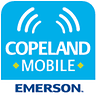 Copeland Mobile LabModel Number: _____________________________________________Serial Number: ___________________________________________________What year was the compressor manufactured? _____________________________What voltages can be applied to this compressor at 60hz? __________________________________What is the RLA (MCC/1.56) used for? __________________________________What is the winding resistance of this compressor? _____________________What is the type of oil? __________________________________What is the oil charge? __________________________________What is the weight of this compressor? _____________________________What is the part number for a Crankcase Heater 100W/240V? __________________________________Is this a 1ph compressor? Yes or NoIf yes what is the capacitor & relay part numbers? __________________________________What type of refrigerants are approved for this compressor? _____________________________What is the cross-reference model number? _________________________________ What application(s) is this compressor used in? (Circle)Low temp, Med temp, Ext Med, Air Conditioning, High tempWhat is the closest wholesaler location?  ________________________(Optional as you may need to change some of the conditions and refrigerant) What are the performance ratings when running compressor at a 25 0F Evap. Temp. & 120 0F Cond. Temp. using R-404.Capacity ___________Btu/hr, EER______(Btu/Wh), Current_______(Amps), Discharge Temp._____(0F)Now Running the compressor at a 25 0F Evap. Temp. & 80 0F Cond. Temp. using R-404.Capacity ___________Btu/hr, EER______(Btu/Wh), Current_______(Amps), Discharge Temp._____(0F)Now running the compressor at a 25 0F Evap. Temp & 80 0F Cond Temp using N40(R-448) / XP40(R-449)Capacity ___________Btu/hr, EER______(Btu/Wh), Current_______(Amps), Discharge Temp._____(0F)